Ecole Saint Joseph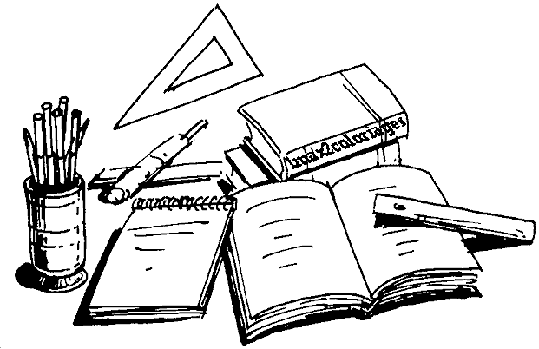 65 rue des Tonneliers85120 – ANTIGNYstjo.ecole@wanadoo.frsite internet : antigny-stjoseph.fr Calendrier scolaire année 2016-2017(Zone B)Bonnes vacances à tous.L’équipe enseignante.Rentrée des élèvesjeudi 1er septembreVacances de  la ToussaintDu mardi 18 octobre (après la classe) au jeudi 3 novembreVacances de NoëlDu vendredi 16 décembre au mardi 3 janvierVacances de févrierDu vendredi 10 février au lundi 27 févrierVacances de printempsDu vendredi 7 avril au lundi 24 avrilFériés lundi 17 avril : Pâquesjeudi 25 et vendredi 26 mai : Ascensionlundi 5 juin : PentecôteVacances d’étéVendredi 7 juillet